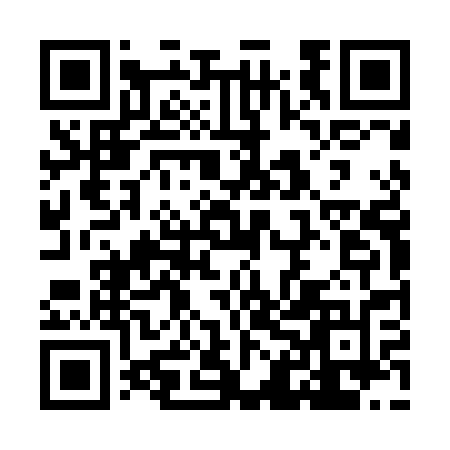 Ramadan times for Zataje, PolandMon 11 Mar 2024 - Wed 10 Apr 2024High Latitude Method: Angle Based RulePrayer Calculation Method: Muslim World LeagueAsar Calculation Method: HanafiPrayer times provided by https://www.salahtimes.comDateDayFajrSuhurSunriseDhuhrAsrIftarMaghribIsha11Mon4:184:186:0911:573:505:455:457:3012Tue4:154:156:0711:563:515:475:477:3213Wed4:134:136:0511:563:535:495:497:3414Thu4:104:106:0211:563:545:505:507:3615Fri4:084:086:0011:563:555:525:527:3716Sat4:054:055:5811:553:575:545:547:3917Sun4:034:035:5511:553:585:555:557:4118Mon4:004:005:5311:554:005:575:577:4319Tue3:583:585:5111:544:015:595:597:4520Wed3:553:555:4911:544:026:006:007:4721Thu3:533:535:4611:544:046:026:027:4922Fri3:503:505:4411:534:056:046:047:5123Sat3:473:475:4211:534:066:056:057:5324Sun3:453:455:4011:534:076:076:077:5525Mon3:423:425:3711:534:096:096:097:5726Tue3:393:395:3511:524:106:116:117:5927Wed3:373:375:3311:524:116:126:128:0128Thu3:343:345:3011:524:136:146:148:0329Fri3:313:315:2811:514:146:166:168:0530Sat3:293:295:2611:514:156:176:178:0731Sun4:264:266:2412:515:167:197:199:101Mon4:234:236:2112:505:187:217:219:122Tue4:204:206:1912:505:197:227:229:143Wed4:174:176:1712:505:207:247:249:164Thu4:144:146:1512:505:217:267:269:185Fri4:124:126:1212:495:227:277:279:216Sat4:094:096:1012:495:247:297:299:237Sun4:064:066:0812:495:257:317:319:258Mon4:034:036:0612:485:267:327:329:279Tue4:004:006:0312:485:277:347:349:3010Wed3:573:576:0112:485:287:367:369:32